К А Р А Р                                                                      ПОСТАНОВЛЕНИЕ        24 декабрь 2021 й.	                            № 67		          24 декабря 2021 г.О внесении изменений в постановление № 21 от 21.02.2020г. «Об утверждении Административного регламента предоставления муниципальной услуги «Выдача решения о переводе или об отказе в переводе жилого помещения в нежилое или нежилого помещения в жилое помещение» в сельском поселении Акбарисовский сельсовет муниципального района Шаранский район Республики Башкортостан»На основании Конституции Российской Федерации, Жилищного кодекса Российской Федерации, Федерального закона от 6 октября 2003 года № 131-ФЗ "Об общих принципах организации местного самоуправления в Российской Федерации", Федеральным законом от 27 июля 2010 года № 210-ФЗ «Об организации предоставления государственных и муниципальных услуг», Конституции Республики Башкортостан, Закона Республики Башкортостан от 18 марта 2005 года № 162-з «О местном самоуправлении в Республике Башкортостан», Устава сельского поселения Акбарисовский сельсовет муниципального района Шаранский район Республики Башкортостан, постановляю:1. Внести изменения в Административный регламент предоставления муниципальной услуги «Выдача решения о переводе или об отказе в переводе жилого помещения в нежилое или нежилого помещения в жилое или нежилого помещения в жилое помещение» утвержденный Постановлением Администрации сельского поселения Акбарисовский сельсовет муниципального района Шаранский район Республики Башкортостан, утвержденный постановлением Администрации сельского поселения Акбарисовский  сельсовет № 21 от 21.02.2020 года (далее - Административный регламент).1.2.Пункт 2.22 абзац 3 подраздела «Требования к помещениям, в которых предоставляется муниципальная услуга» раздела 2 Административного регламента изложить в следующей редакции:«На всех парковках общего пользования, в том числе около объектов социальной, инженерной и транспортной инфраструктур (жилых, общественных и производственных зданий, строений и сооружений, вкючая те, в которых расположены физкультурно-спортивные организации, организации культуры и другие организации), мест отдыха, выделяется не менее 10 процентов мест ( но не менее одного места) для бесплатной парковки транспортных средств, управляемых инвалидами 1,11 групп, и транспортных средств, перевозящих таких инвалидов и (или) детей-инвалидов. На граждан из числа инвалидов 111 группы распространяются нормы настоящей части в порядке, определяемом Правительством Российской Федерации».2. Обнародовать настоящее постановление на доске информации администрации сельского поселения и разместить на официальном сайте сельского поселения Акбарисовский сельсовет муниципального района Республики Башкортостан http:// akbarisovo.ru               Глава сельского поселения                                                        Акбарисовский сельсовет:                                          Р.Г.ЯгудинБашкортостан РеспубликаһыныңШаран районымуниципаль районыныңАкбарыс ауыл Советыауыл биләмәһе ХакимиәтеАкбарыс ауылы, Мәктәп урамы, 2 тел.(34769) 2-33-87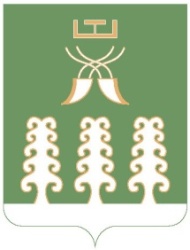 Администрация сельского поселенияАкбарисовский сельсоветмуниципального районаШаранский районРеспублики Башкортостанс. Акбарисово, ул.Школьная,2 тел.(34769) 2-33-87